 OBRAZAC IZVJEŠĆA POVJERENSTVA  O IZBORU PONUDITELJA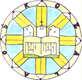 Datum i vrijeme  otvaranja ponuda: 29.02.2016.   u  16:00Prisutni članovi Povjerenstva:Ravnateljica:   Kim AnićPrisutni članovi Povjerenstva:Razrednice:	Danijela Ivošević Jelušić 	Vesna BišćanPrisutni članovi Povjerenstva:Roditelj:	Vlatka Klarić Spajić	Alena BrajkovićPrisutni članovi Povjerenstva:Učenik:	Ena DizdarevićOstali prisutni:Popis pristiglih ponuda:Stella Tours d.o.o.Popis pristiglih ponuda:Autotrans d.o.o.Popis pristiglih ponuda:Via travel  d.o.o.Popis pristiglih ponuda:Popis pristiglih ponuda:Kratki zapisnik:Ponude za trodnevnu ekskurziju  u Dalmaciju, 15. - 17.9.2016. dostavile su agencije :1. Stella tours , Rijeka 2. Autorans, Rijeka i  3. Via travel , Rijeka
Sve ponude su rađene na bazi 40 učenika i 3 učitelja pratitelja
1. Agencija Stella tours u ponudi nudi :- prijevoz autobusom- smještaj u TN Solaris, hotel Andrija na osnovi 2 polupansiona - organizirana večernja zabava u sklopu hotela - razgled  Solane u Ninu i Muzej soli - razgled  Zadra i Šibenika u pratnji lokalnog vodiča, - izlet brodom na otoke Zlarin, Obonjan i Krapanj ( ručak na brodu) - posjet Muzeju koralja na Zlarinu - posjet Samostanu sv. Križa, Galeriji spužve i školjaka na Krapnju - posjet Sokolarskom centru u Dubravi uz edukativni program 
 - obilazak  N.P. Krka ( Roški slap i Skradinski buk ) (ručak- Lozovac)-  organizacija i licencirani pratitelj putovanja
-  paket  osiguranja učenika od nezgode, otkaz putovanja-  3 gratis ponude za učenike - jamčevina za turistički paket aranžman Cijena: 1380kn

2. Agencija Autotrans u ponudi nudi :- prijevoz autobusom- smještaj u TN Solaris, hotel Andrija na osnovi 2 polupansiona - organizirana večernja zabava u sklopu hotela - razgled  Solane u Ninu - razgled  Zadra i Šibenika u pratnji lokalnog vodiča, - izlet brodom na otoke Krapanj - Zlarin- Obonjan  ( organiziran ručak) - posjet Samostanu sv. Križa, Galeriji spužve i školjaka na Krapnju - posjet Zlarinki( radionica izrade nakita od  koralja) na Zlarinu - posjet Sokolarskom centru u Dubravi uz edukativni program
 - obilazak  N.P. Krka ulaz Lozovac (ručak u Hotelu Vrata Krke)
-  paket  osiguranja učenika od nezgode, otkaz putovanja-  3 gratis ponude za učenike - jamčevina za turistički paket aranžman Cijena: 1380kn3. Agencija Via travel u ponudi nudi :- prijevoz autobusom- smještaj u TN Solaris, hotel Andrija na osnovi 2 polupansiona - organizirana večernja zabava u sklopu hotela - razgled  Zadra i Šibenika u pratnji lokalnog vodiča, - izlet brodom na otok Krapanj iz Brodarice  ( organiziran ručak u Šibeniku) izlet brodom na Zlarin - posjet Samostanu sv. Križa, Galeriji spužve i školjaka na Krapnju - posjet Sokolarskom centru u Dubravi uz edukativni program - posjet Pakovom selu 
 - obilazak  N.P. Krka iz Skradina (vožnja brodom do ulaza)
-  paket  osiguranja učenika od nezgode, otkaz putovanja-  3 gratis ponude za učenike - jamčevina za turistički paket aranžmanCijena: 1220knUvjeti i načini plaćanja: gotovinom u više rata do polaskaKratki zapisnik:Ponude za trodnevnu ekskurziju  u Dalmaciju, 15. - 17.9.2016. dostavile su agencije :1. Stella tours , Rijeka 2. Autorans, Rijeka i  3. Via travel , Rijeka
Sve ponude su rađene na bazi 40 učenika i 3 učitelja pratitelja
1. Agencija Stella tours u ponudi nudi :- prijevoz autobusom- smještaj u TN Solaris, hotel Andrija na osnovi 2 polupansiona - organizirana večernja zabava u sklopu hotela - razgled  Solane u Ninu i Muzej soli - razgled  Zadra i Šibenika u pratnji lokalnog vodiča, - izlet brodom na otoke Zlarin, Obonjan i Krapanj ( ručak na brodu) - posjet Muzeju koralja na Zlarinu - posjet Samostanu sv. Križa, Galeriji spužve i školjaka na Krapnju - posjet Sokolarskom centru u Dubravi uz edukativni program 
 - obilazak  N.P. Krka ( Roški slap i Skradinski buk ) (ručak- Lozovac)-  organizacija i licencirani pratitelj putovanja
-  paket  osiguranja učenika od nezgode, otkaz putovanja-  3 gratis ponude za učenike - jamčevina za turistički paket aranžman Cijena: 1380kn

2. Agencija Autotrans u ponudi nudi :- prijevoz autobusom- smještaj u TN Solaris, hotel Andrija na osnovi 2 polupansiona - organizirana večernja zabava u sklopu hotela - razgled  Solane u Ninu - razgled  Zadra i Šibenika u pratnji lokalnog vodiča, - izlet brodom na otoke Krapanj - Zlarin- Obonjan  ( organiziran ručak) - posjet Samostanu sv. Križa, Galeriji spužve i školjaka na Krapnju - posjet Zlarinki( radionica izrade nakita od  koralja) na Zlarinu - posjet Sokolarskom centru u Dubravi uz edukativni program
 - obilazak  N.P. Krka ulaz Lozovac (ručak u Hotelu Vrata Krke)
-  paket  osiguranja učenika od nezgode, otkaz putovanja-  3 gratis ponude za učenike - jamčevina za turistički paket aranžman Cijena: 1380kn3. Agencija Via travel u ponudi nudi :- prijevoz autobusom- smještaj u TN Solaris, hotel Andrija na osnovi 2 polupansiona - organizirana večernja zabava u sklopu hotela - razgled  Zadra i Šibenika u pratnji lokalnog vodiča, - izlet brodom na otok Krapanj iz Brodarice  ( organiziran ručak u Šibeniku) izlet brodom na Zlarin - posjet Samostanu sv. Križa, Galeriji spužve i školjaka na Krapnju - posjet Sokolarskom centru u Dubravi uz edukativni program - posjet Pakovom selu 
 - obilazak  N.P. Krka iz Skradina (vožnja brodom do ulaza)
-  paket  osiguranja učenika od nezgode, otkaz putovanja-  3 gratis ponude za učenike - jamčevina za turistički paket aranžmanCijena: 1220knUvjeti i načini plaćanja: gotovinom u više rata do polaskaRezultati glasovanja:Tajno glasovanje održat će se 14. 03. 2016. na roditeljskom sastanku.Izbor:Zapisnik vodio:Vesna Bišćan